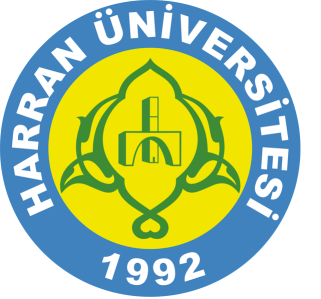 T.C.HARRAN ÜNİVERSİTESİSağlık Kültür ve Spor Daire BaşkanlığıETKİNLİK DEĞERLENDİRME SONUÇ RAPORUNOT : Bu form, etkinlik tarihinden sonra bir (1) hafta içinde Kültür Müdürlüğüne teslim  
             edilecektir. Raporun teslim edilmemesi durumunda bir sonraki etkinliğe izin  
             verilmeyecektir.	     …../…../20							       …../…../20Topluluk Başkanı						Topluluk DanışmanıTOPLULUK ADIETKİNLİK ADIYERİTARİHKATILAN KİŞİ SAYISITESLİM EDİLEN ETKİNLİK MATERYALİTESLİM EDİLEN ETKİNLİK MATERYALİYapılan Kulüp Etkinliğin program sonuç raporunu hazırlanması, 3 fotoğraf ve Basında çıkan Yazıların linklerinin skskultursbmd@harran.edu.tr mail adresine atılmasıETKİNLİK SONRASIETKİNLİĞİN KAZANIMLARI:/ KATKISI